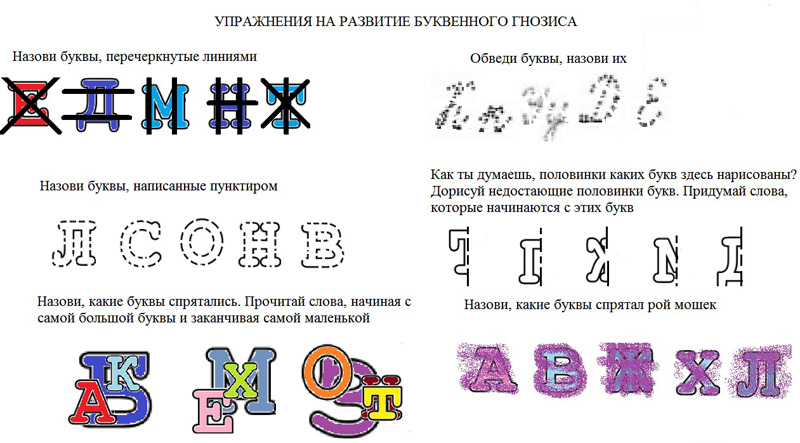 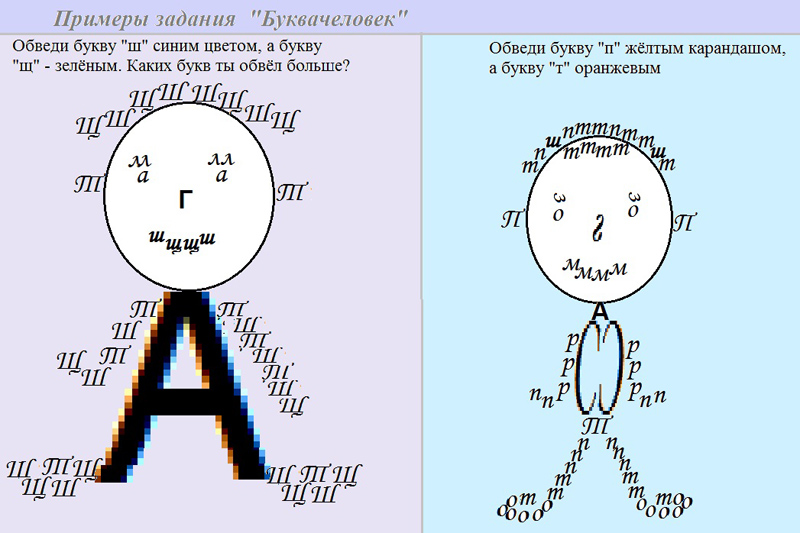 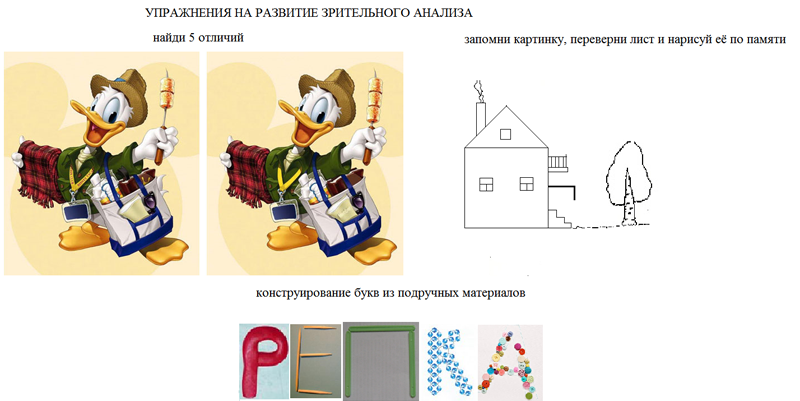 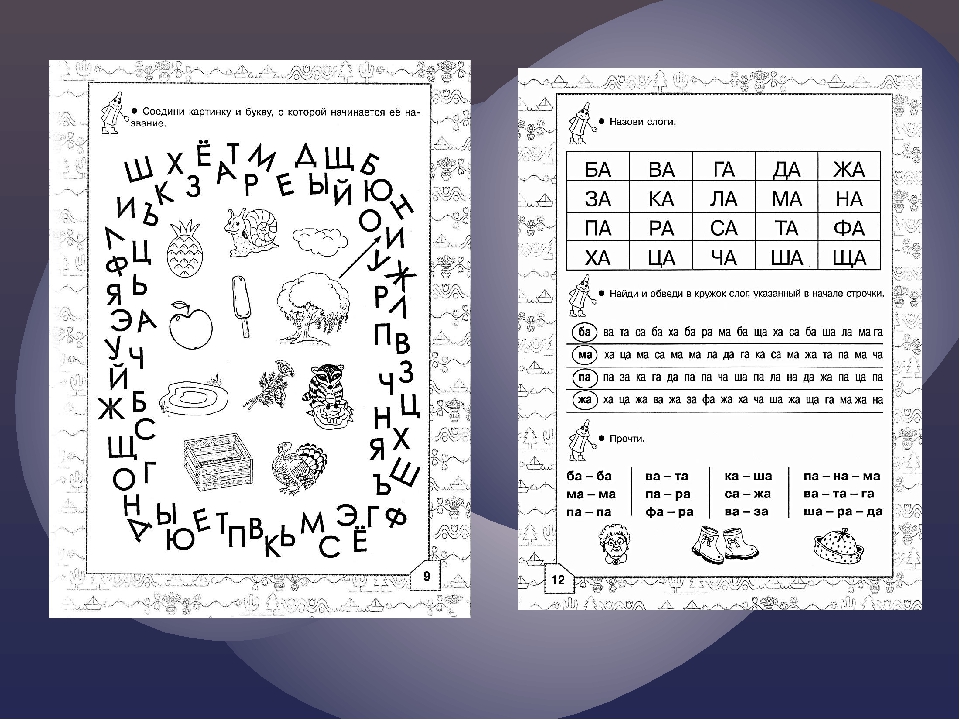 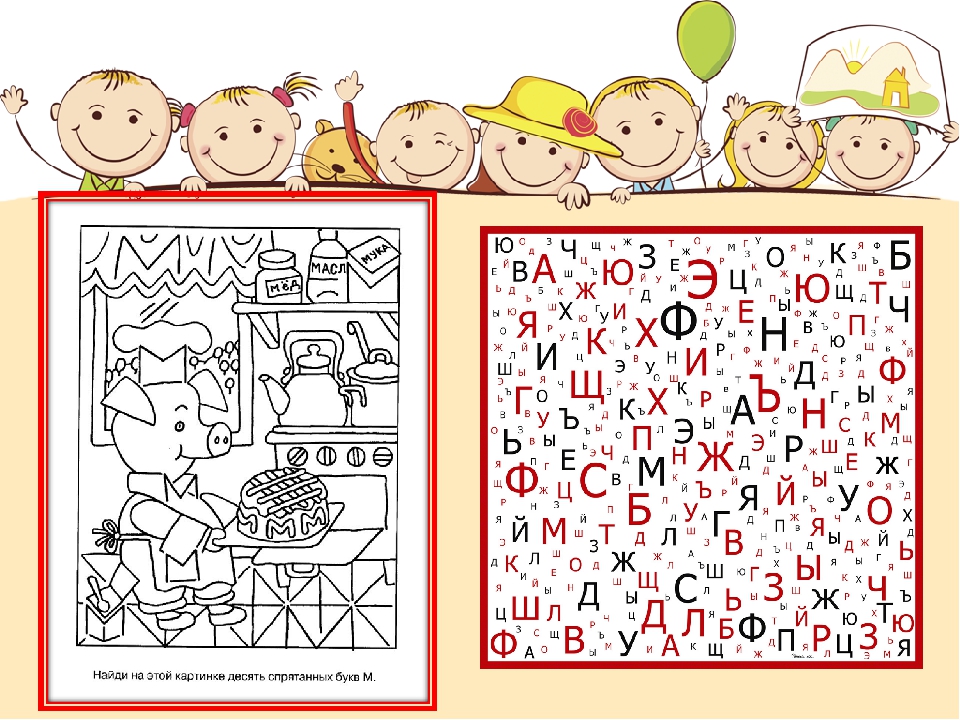 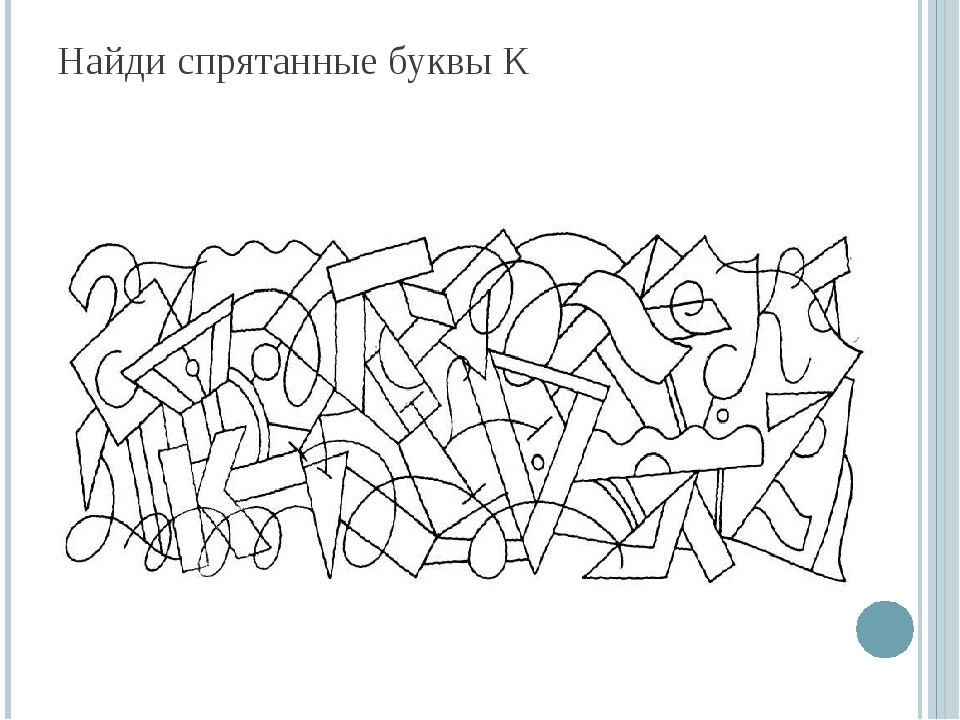 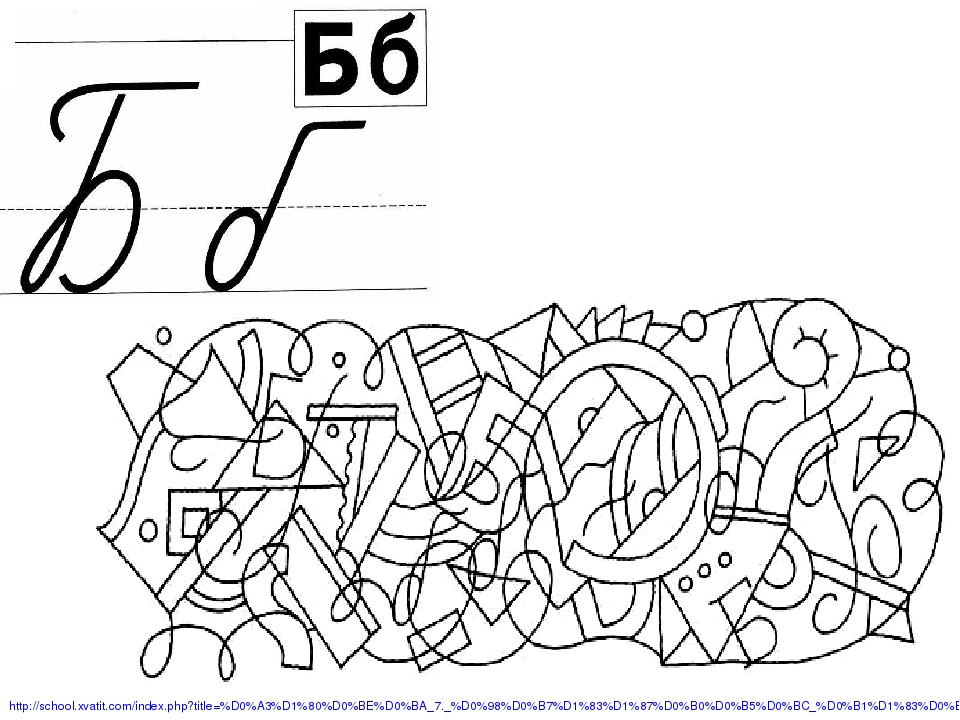 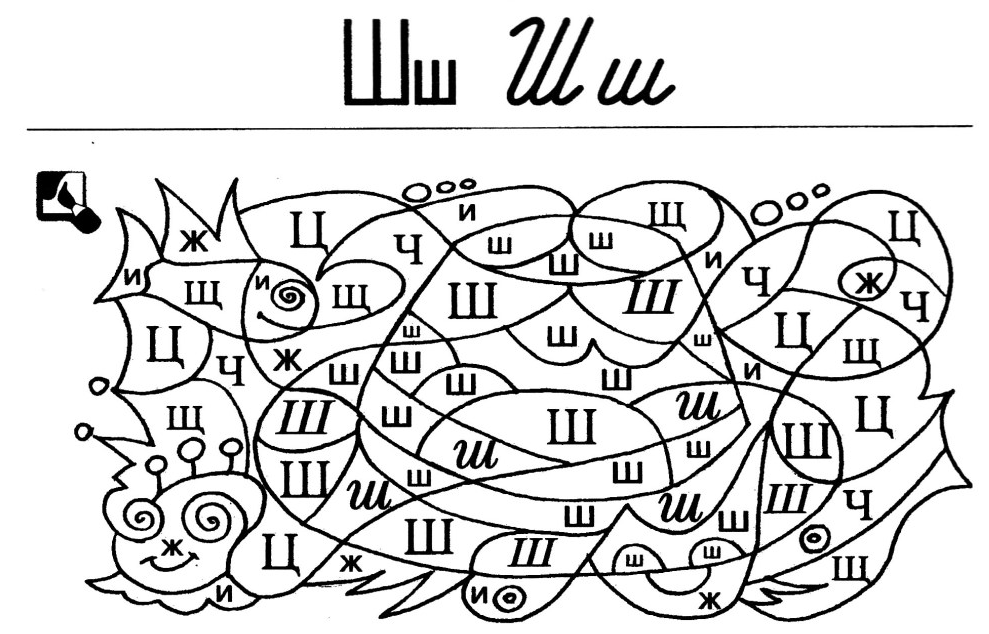 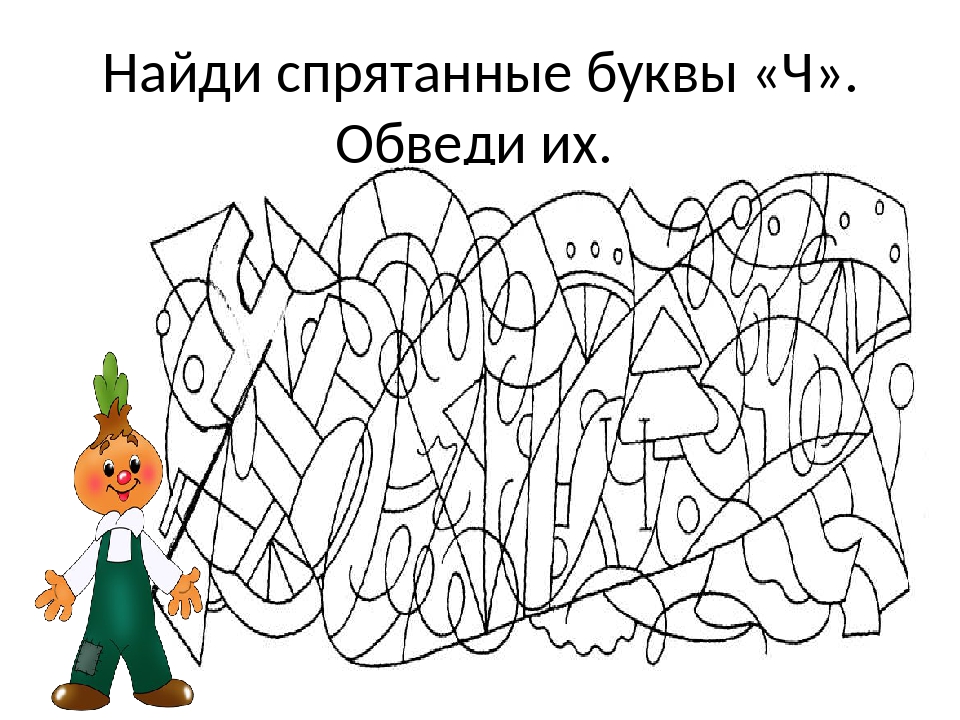 В каждой строке найди два одинаковых слога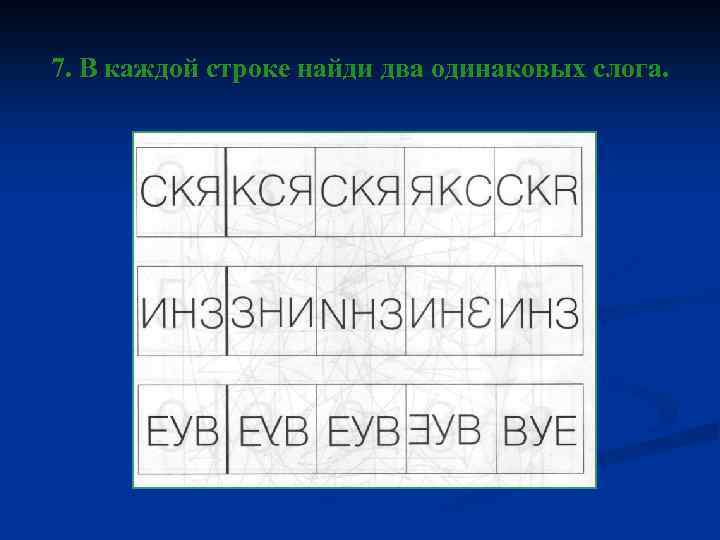 Какие буквы ты видишь?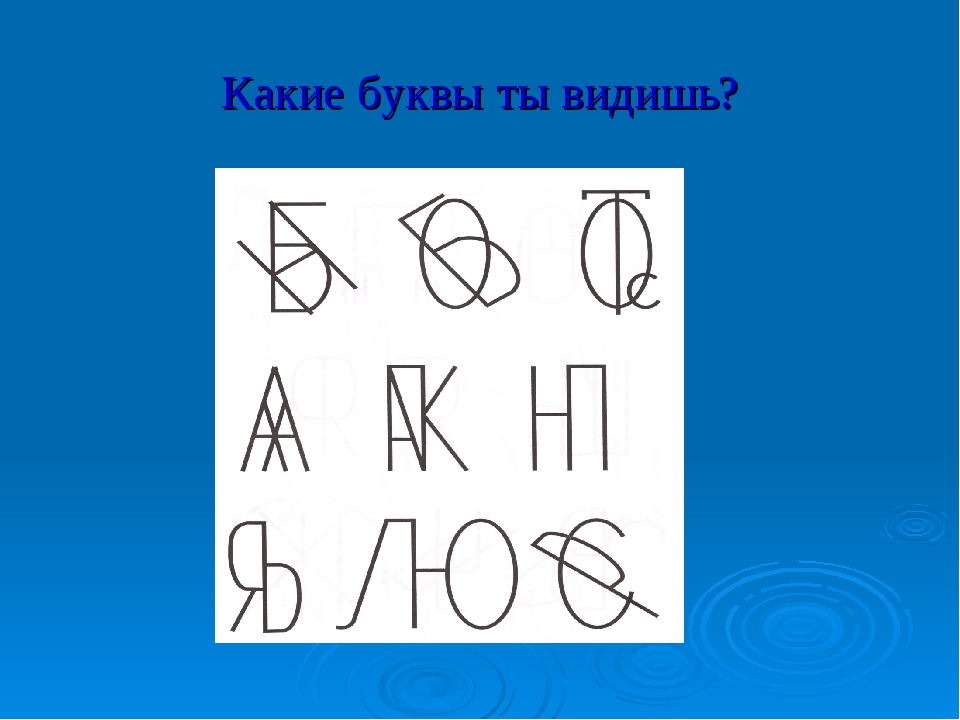 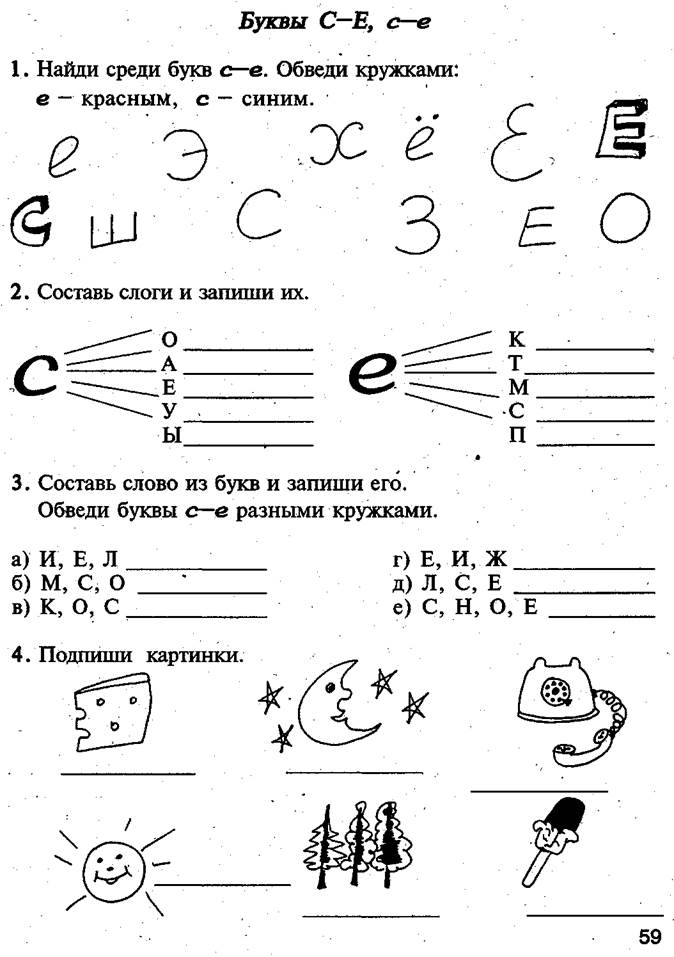 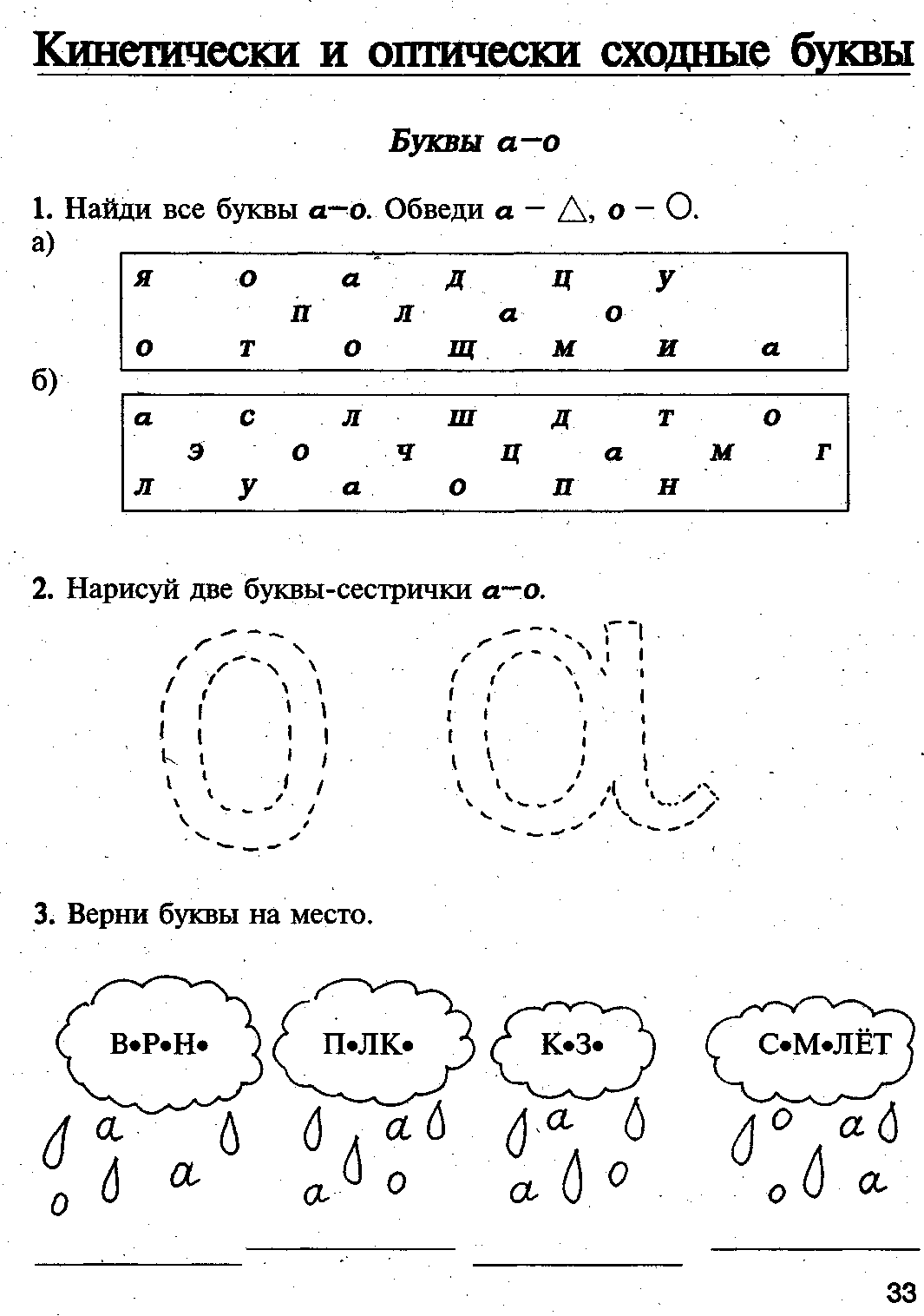 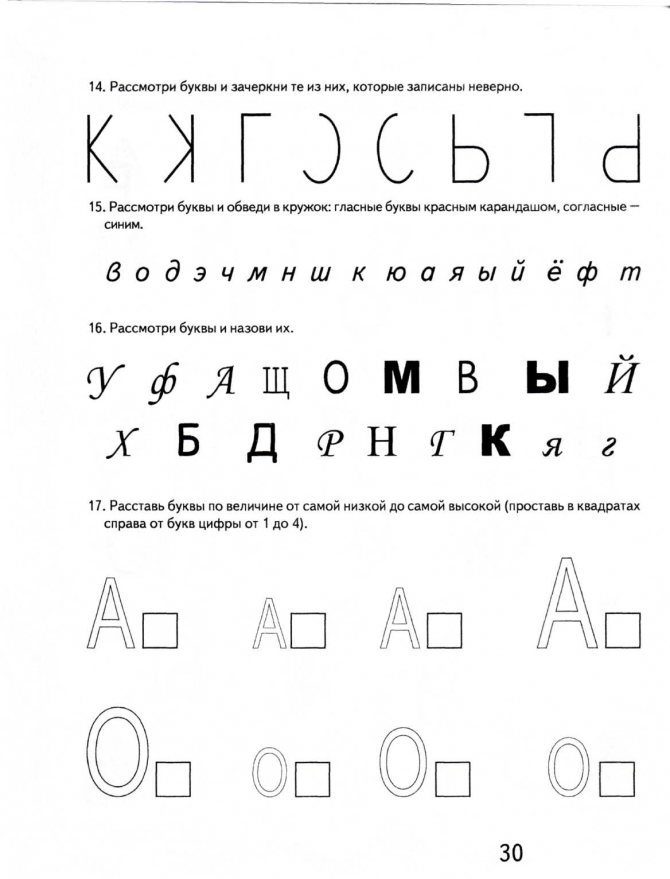 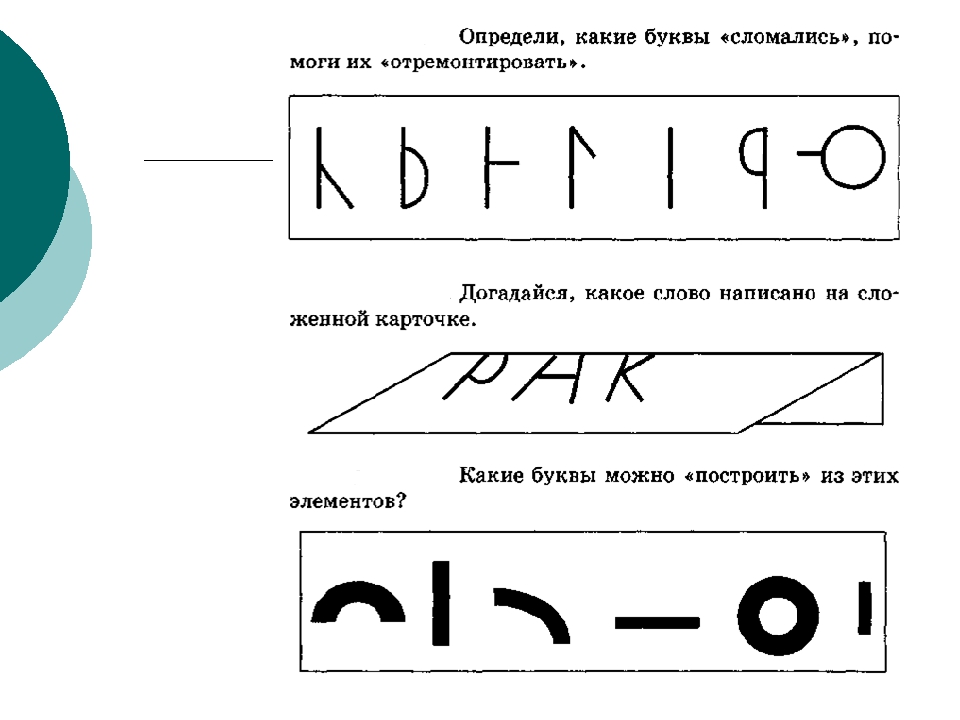 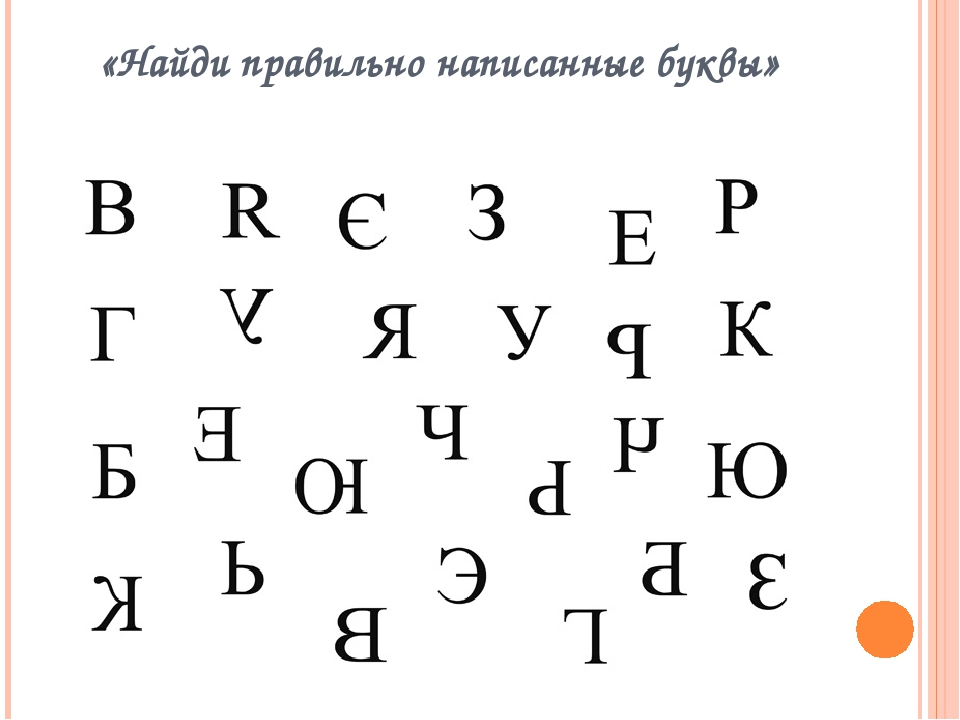 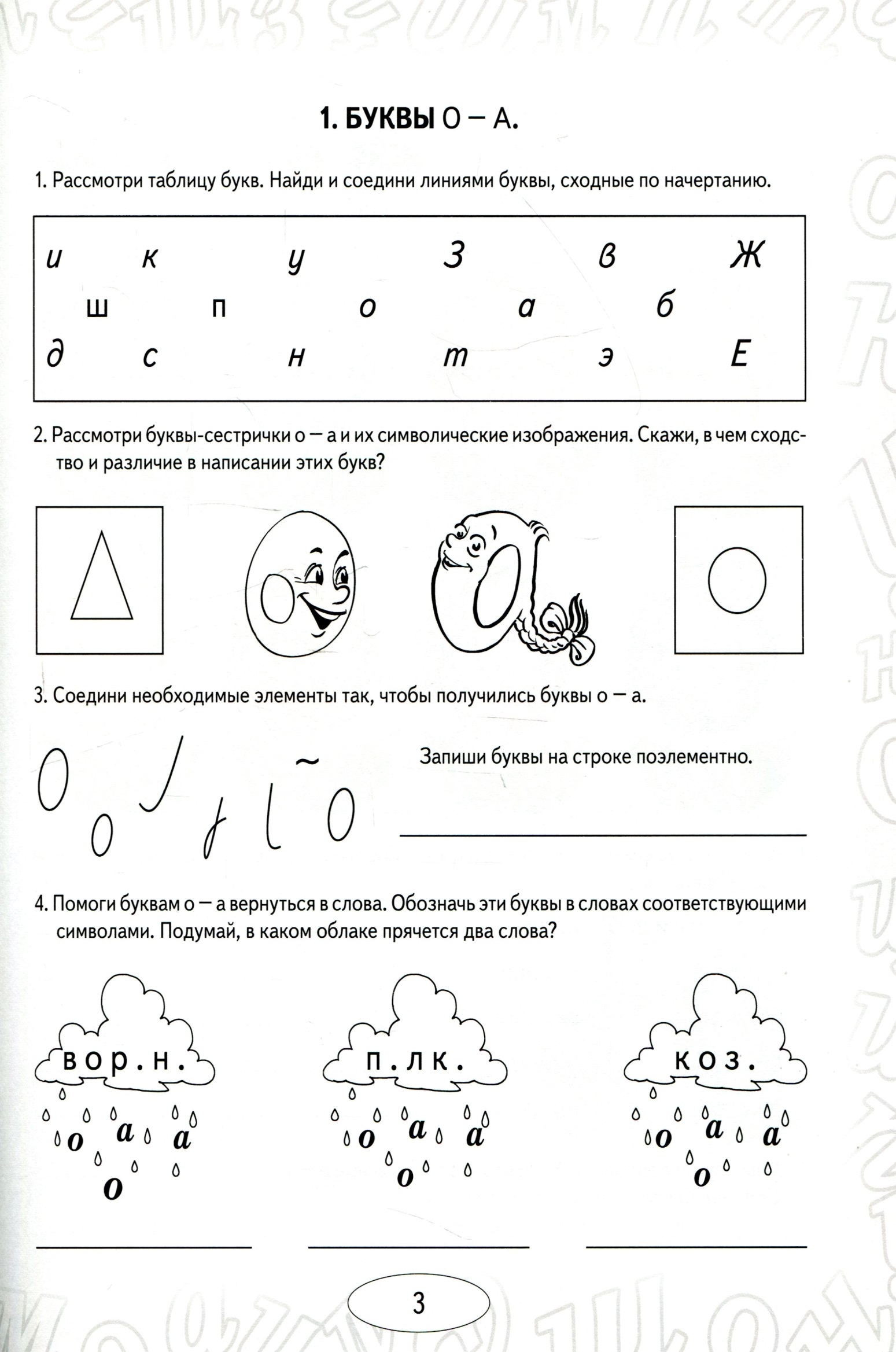 